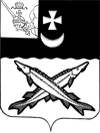 КОНТРОЛЬНО-СЧЕТНАЯ КОМИССИЯ БЕЛОЗЕРСКОГО МУНИЦИПАЛЬНОГО РАЙОНАЗАКЛЮЧЕНИЕ на отчет об исполнении бюджета Куностьского сельского поселения за 1 квартал 2020 года12 мая 2020 года        Заключение КСК района  на отчет об исполнении бюджета Куностьского сельского поселения за 1 квартал 2020 года подготовлено в соответствии с Положением  «О контрольно-счетной  комиссии Белозерского муниципального района», иными нормативными правовыми актами Российской Федерации.    При подготовке заключения использованы отчетность и информационные материалы, представленные Финансовым управлением Белозерского муниципального района.В соответствии с решением Совета Куностьского сельского поселения от 15.05.2019 №16 «Об утверждении Положения о бюджетном процессе в Куностьском сельском поселении»  отчет об исполнении  бюджета поселения (ф.0503117) за первый квартал, полугодие и девять месяцев текущего финансового года утверждается и направляется  в Совет поселения и контрольно-счетную комиссию (далее – КСК района).Отчет об исполнении  бюджета поселения за 1 квартал 2020 года  (далее – отчет об исполнении бюджета) утвержден постановлением администрации Куностьского сельского поселения от 15.04.2020  № 29 и представлен в КСК района  в соответствии с пп. 3 пункта 1 раздела 7  Положения о бюджетном процессе в Куностьском сельском поселении (далее - Положение).Анализ отчета об исполнении бюджета проведен КСК района в следующих целях:сопоставления исполненных показателей  бюджета поселения за 1 квартал 2020 года с годовыми назначениями, а также с показателями за аналогичный период предыдущего года;выявления возможных несоответствий (нарушений) и подготовки предложений, направленных на их устранение.Общая характеристика бюджета поселенияОтчет об исполнении бюджета поселения составлен в форме приложений: 1 – по доходам бюджета поселения, 2 – по расходам  бюджета поселения по разделам, подразделам классификации расходов, 3 – по источникам внутреннего финансирования дефицита бюджета поселения.    Основные характеристики  бюджета поселения  на 2020год утверждены решением Совета Куностьского сельского поселения от  24.12.2019 №42. Изменения в решение Совета поселения «О  бюджете Куностьского сельского поселения на 2020 год и плановый период 2021 и 2022 годов» в отношении основных характеристик  в 1 квартале  2020 года   вносились 1 раз (решение от 29.01.2020 №5).В результате внесенных изменений в бюджет поселения:- объем доходов увеличен на 1436,6 тыс. руб. и составил 7970,0 тыс. руб.;- объем расходов увеличен на 1643,6 тыс. руб.   или на  25,2 % и составил 8177,0 тыс. руб.;- утвержден дефицит бюджета в сумме 207,0 тыс. руб.За 1 квартал 2020 года доходы бюджета поселения составили 1075,8 тыс. рублей  или  13,5% к годовым назначениям в сумме 7970,0 тыс. рублей, в том числе налоговые и неналоговые доходы – 674,7 тыс. рублей (19,0%), безвозмездные поступления – 401,1 тыс. рублей (9,1%).     Расходы  бюджета поселения исполнены в сумме 1139,3  тыс. рублей или 13,9% к утвержденным годовым назначениям в сумме 8177,0 тыс. рублей.Исполнение основных характеристик  бюджета поселения за 1 квартал   2020 года в сравнении с аналогичным периодом 2019 года характеризуется следующими данными.Таблица № 1                                                                                       тыс. рублейПо сравнению с 1 кварталом 2019 года доходы  бюджета поселения увеличились  на 139,0 тыс. рублей  или на 14,8%; расходы снизились  на 602,8 тыс. рублей  или на 34,6%. Бюджет поселения за 1 квартал  2020 года исполнен с дефицитом в сумме 63,5 тыс. рублей, за аналогичный период 2019 года бюджет исполнен с дефицитом в сумме 805,3 тыс. рублей.Доходы  бюджета поселения          Налоговые и неналоговые доходы исполнены в сумме 674,7 тыс. рублей или 19,0% к утвержденным назначениям в сумме 3545,0 тыс.  рублей. По сравнению с 1 кварталом 2019 года налоговые и неналоговые доходы снизились на 49,1 тыс. рублей или на 6,8%. Данные по поступлению доходов в бюджет поселения приведены в приложении №1.Налоговые доходы исполнены в сумме 674,4 тыс. рублей или на 19,1% к плановым назначениям в сумме 3540,0 тыс. рублей. В отчетном периоде основным источником налоговых доходов  бюджета поселения являлся налог на доходы физических лиц. Общий объем указанного налога составил 627,3 тыс. рублей или 20,4% от запланированной суммы в 3082,0 тыс. руб.  Доля налога на доходы физических лиц в налоговых доходах бюджета составляет 93,0%, по сравнению с 2019 годом снизилась на 3,1%. Основные налогоплательщики в бюджет Куностьского сельского поселения:- АО «Белозерский леспромхоз»;- МОУ «Мондомская СОШ»;- БУЗ ВО «Белозерская ЦРБ».Поступление налога на имущество физических лиц  в 1 квартале 2020 года составило 21,8 тыс. рублей или 12,8% от плановых назначений.Поступление земельного налога составило 23,4 тыс. руб., что составляет 8,3% от плана. По сравнению с 1 кварталом 2019 года поступления земельного налога увеличились на 11,7 тыс. руб.       Доходы от уплаты государственной пошлины в 1 квартале 2020 года составили 1,9 тыс. руб. В 1 квартале 2019 года такие поступления  составили 2,3 тыс. руб., т.е. поступление госпошлины снизилось на 17,4%.        Неналоговые доходы на 2020 год  запланированы в размере 5,0 тыс. руб.,  в 1 квартале 2020 года в бюджет поселения  поступили в размере 0,3 тыс. руб. в виде    прочих поступлений от денежных взысканий.  Данные поступления не планировались. За аналогичный период предыдущего года такие поступления составили 11,4 тыс. руб.Безвозмездные поступления        Безвозмездные поступления в бюджет поселения составили 401,1 тыс. рублей или 9,1% к утвержденным назначениям в сумме 4425,0 тыс. рублей. По сравнению с 1 кварталом  2019  года безвозмездные поступления увеличились  на 188,1 тыс. рублей, их доля в общих доходах бюджета поселения составила 37,3%. В отчетном периоде дотации из  районного бюджета  поступили в сумме 126,9 тыс. рублей или 20,1% к утвержденным назначениям в сумме 631,2 тыс. рублей. По сравнению с аналогичным периодом 2019 года поступление дотаций увеличилось на 59,9 тыс. руб. или в 1,9 раза. Доля дотаций в общем объеме безвозмездных поступлений составила 31,6%.Субвенции в 1 квартале  2020 года поступили в сумме  6,9 тыс. рублей или 7,2% к утвержденным назначениям в сумме 95,5 тыс. рублей. Доля субвенций  в общем объеме безвозмездных поступлений составила 1,7%. По сравнению с 1 кварталом 2019 года поступление субвенций снизилось на 16,1 тыс. руб. или в 3,3 раза.Расходы  бюджета поселения Расходы  бюджета на 2020 год первоначально были утверждены в сумме 6533,4 тыс. рублей. В течение 1квартала  2020 года плановый объем расходов уточнялся один раз и в окончательном варианте составил 9931,6 тыс. рублей, что больше первоначального плана на 25,2%.Исполнение  бюджета по разделам классификации расходов отражено в приложении №2.За 1 квартал  2020 года расходы  бюджета поселения  исполнены в сумме 1139,3 тыс. рублей или на 13,9% (1 квартал  2019 года – 21,8 %) к утвержденным годовым назначениям в сумме 8177,0 тыс. рублей. По сравнению с 1 кварталом 2019 года расходы снизились  на 602,8 тыс. рублей (34,6%).Исполнение бюджета поселения по расходам от уточненного на год по разделам составило:- «Общегосударственные вопросы» - 18,3%;- «Национальная оборона» - 7,4%;- «Национальная безопасность» - 0,0%;- «Национальная экономика» - 16,0%;- «Жилищно-коммунальное хозяйство» - 11,9%;- «Образование» - 0,0%;- «Социальная политика» - 16,7%.Расходы на социальную сферу в 1 квартале 2020 года  составляют 41,5 тыс. руб. или 3,6%. За аналогичный период предыдущего года такие расходы составляли 119,4 тыс. руб.В отчетном периоде  бюджет поселения  исполнен ниже 25% (плановый процент исполнения) по всем разделам классификации расходов, в том числе на общегосударственные вопросы, национальную оборону, национальную экономику,  жилищно-коммунальное хозяйство и социальную политику.По разделу «Общегосударственные вопросы» исполнение составило 18,3%, расходы исполнены в сумме 566,8 тыс. руб., в основном это на оплату труда.По разделу «Национальная экономика» (подраздел «дорожное хозяйство») исполнение составило 16,0%, расходы исполнены в размере 50,7 тыс. руб. Исполнение бюджета поселения по разделу «Жилищно-коммунальное хозяйство» составило 11,9%, расходы по подразделу «благоустройство» составляют 404,1 тыс. руб. при плановых назначениях в 2527,2 тыс. руб.; расходы по подразделу «другие вопросы в области жилищно-коммунального хозяйства» составляют 69,3 тыс. руб. при плановых назначениях в 174,9 тыс. руб.Пояснительная записка не отражает данных о направлении расходования средств по подразделам. Дефицит  бюджета поселения    Первоначальным решением Совета поселения дефицит не утвержден. Решением Совета Куностьского сельского поселения от 29.01.2020 №5 дефицит утвержден в размере 207,0 тыс. руб. или 5,8% от общего объема доходов без учета объема безвозмездных поступлений. Бюджет поселения за 1 квартал 2020 года исполнен с дефицитом в размере 63,5 тыс. руб.Сведения по дебиторской и кредиторской задолженности к отчету не приложены, дополнительно контрольно-счетной комиссией не запрашивались, в связи с этим анализ дебиторско-кредиторской задолженности  не произведен.Вывод           1. Бюджет Куностьского сельского поселения  за  1квартал  2020 года исполнен:- по доходам в сумме 1075,8 тыс. рублей  или на 13,5%;- по расходам  в сумме 1139,3 тыс. рублей  или на 13,9%;- с дефицитом – 63,5 тыс.  рублей.         2.Неналоговые доходы в бюджет поселения в 1 квартале 2020 года поступили в размере 0,3 тыс. руб.	3. Объем безвозмездных поступлений   составил  401,1  тыс. рублей или 9,1% к годовому бюджету.Предложения1. Проанализировать ожидаемое поступление администрируемых видов доходов, с целью своевременной корректировки годовых плановых показателей, по доходам и расходам Куностьского сельского поселения.2. Активизировать работу  по обеспечению уплаты местных налогов и сборов, а также недоимки прошлых лет.Аудитор контрольно-счетной комиссии Белозерского муниципального района:                        В.М.ВикуловаНаименованиеИсполнение 1 квартал  2019 годаПлан  2020   года (в первоначальной редакции)План 2020 года (в уточненной редакции)Исполнение 1 квартала  2020 года % исполнения гр.5/гр.4Отклонение уточнен.показате лей от первоначально утвержден. (гр. 4-гр.3)Отношение уточнен. показателей к первоначально утвержденным ( %) гр.4/гр.3Отклонение 1 квартала  2020 года от 1 квартала  2019 (гр.5-гр.2)Отношение 1 квартала 2020 года к 1 кварталу 2019( %)(гр.5/ гр.2)12345678910Всего доходов936,86533,47970,01075,813,5+1436,6122,0+139,0114,8Всего расходов1742,16533,4 8177,01139,313,9+1643,6125,2-602,865,4Дефицит (+), профицит (-)  +805,3+207,0+63,5